В7 (прототипов 52) Сводящиеся к линейным1. Рациональные 1.1. Найдите корень уравнения 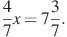 1.2. Найдите корень уравнения 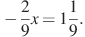 1.3. Найдите корень уравнения .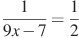 1.4. Найдите корень уравнения . 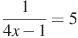 1.5. Найдите корень уравнения .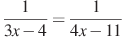 1.6. Найдите корень уравнения 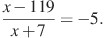 1.7. Найдите корень уравнения . 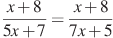 Если уравнение имеет более одного корня, в ответе запишите больший из корней1.8. Найдите корень уравнения . Если уравнение имеет более одного корня, в ответе запишите меньший из корней.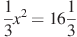 1.9. Найдите корень уравнения . 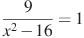 Если уравнение имеет более одного корня, в ответе запишите больший из корней.2. Иррациональные2.1. Найдите корень уравнения .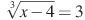 2.2. Найдите корень уравнения .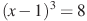 2.3. Найдите корень уравнения 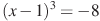 2.4. Найдите корень уравнения .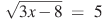 2.5. Найдите корень уравнения 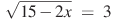 2.6.Найдите корень уравнения .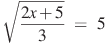 2.7. Найдите корень уравнения .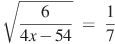 3. Показательные.3.1. Найдите корень уравнения 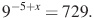 3.2. Найдите корень уравнения 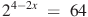 3.3. Найдите корень уравнения 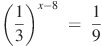 3.4. Найдите корень уравнения .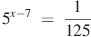 3.5. Найдите корень уравнения 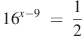 3.6. Найдите корень уравнения 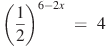 3.7. Найдите корень уравнения .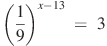 3.8. Найдите корень уравнения 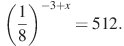 3.9. Найдите корень уравнения 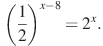 3.10. Найдите корень уравнения .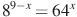 3.11. Найдите корень уравнения .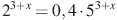 4. Логарифмические.4.1. Найдите корень уравнения 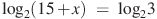 4.2. Найдите корень уравнения 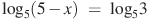 4.3. Найдите корень уравнения .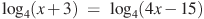 4.4. Найдите корень уравнения 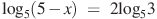 4.5. Найдите корень уравнения 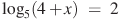 4.6. Найдите корень уравнения .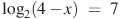 4.7. Найдите корень уравнения .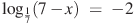 4.8. Найдите корень уравнения 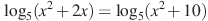 4.9. Найдите корень уравнения 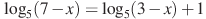 4.10. Найдите корень уравнения 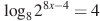 4.11. Найдите корень уравнения .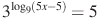 II. Сводящиеся к квадратнымII.1. Найдите корень уравнения 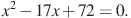 II.2. Если уравнение имеет более одного корня, укажите меньший из них. II.3. Найдите корень уравнения 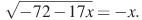 II.4. Если уравнение имеет более одного корня, укажите меньший из них. II.5. Найдите корень уравнения .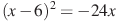 II.6. Найдите корень уравнения . 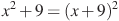 II.7. Найдите корень уравнения .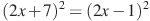 II.8. Найдите корень уравнения . Если уравнение имеет более одного корня, в ответе укажите меньший из них.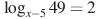 II.9. Найдите корень уравнения . Если уравнение имеет более одного корня, в ответе запишите меньший из корней.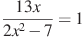 II.10. Найдите корень уравнения 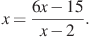 II.11. Если уравнение имеет более одного корня, в ответе укажите больший из них. III. ТригонометрическиеII.12. Найдите корень уравнения 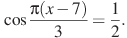 В ответе запишите наибольший отрицательный корень.